ที่ มท 0816.3/ว	กรมส่งเสริมการปกครองท้องถิ่น	ถนนนครราชสีมา กทม. 10300						           พฤษภาคม  256๔เรื่อง  ขอเชิญเข้าร่วมการประชุมเสริมสร้างประสิทธิภาพและแลกเปลี่ยนเรียนรู้การดำเนินงานควบคุมเครื่องดื่ม
        แอลกอฮอล์และยาสูบในสถานศึกษาสู่ความยั่งยืนและถ่ายทอดเครื่องมือในการขับเคลื่อนการดำเนินงาน
        ควบคุมยาสูบในกลุ่มเป้าหมายสำคัญในระดับพื้นที่ เรียน  ผู้ว่าราชการจังหวัด ทุกจังหวัดสิ่งที่ส่งมาด้วย	   สำเนาหนังสือกรมควบคุมโรค ด่วนที่สุด ที่ สธ ๐๔๐๔.๕/ว ๑๒๓๗
  ลงวันที่ ๑๗ พฤษภาคม ๒๕๖๔                                                         จำนวน ๑ ชุด	  ด้วยกรมควบคุมโรค กำหนดจัดการประชุมเสริมสร้างประสิทธิภาพและแลกเปลี่ยนเรียนรู้     การดำเนินงานควบคุมเครื่องดื่มแอลกอฮอล์และยาสูบในสถานศึกษาสู่ความยั่งยืนและถ่ายทอดเครื่องมือ      ในการขับเคลื่อนการดำเนินงานควบคุมยาสูบในกลุ่มเป้าหมายสำคัญในระดับพื้นที่ โดยมีวัตถุประสงค์เพื่อถ่ายทอดเครื่องมือในการขับเคลื่อนการดำเนินงานควบคุมยาสูบในสถานศึกษาและเพื่อขยายผลการดำเนินงานสถานศึกษาปลอดบุหรี่ให้มีความครอบคลุมทุกระดับและทุกสังกัด 	  กรมส่งเสริมการปกครองท้องถิ่น ขอความร่วมมือจังหวัดแจ้งองค์กรปกครองส่วนท้องถิ่น          ที่มีสถานศึกษาในสังกัดทุกแห่ง (รวมศูนย์พัฒนาเด็กเล็ก) เพื่อแจ้งให้ครูและบุคลากรทางการศึกษาเข้าร่วมประชุมในวันที่ ๓ มิถุนายน ๒๕๖๔ เวลา ๐๙.๐๐ - ๑๒.๐๐ น. ผ่านระบบออนไลน์/รูปแบบ Virtual Conference       ทาง Facebook กองงานคณะกรรมการควบคุมผลิตภัณฑ์ยาสูบ โดยสามารถลงทะเบียนเข้าร่วมการประชุมผ่านระบบออนไลน์ได้ที่ https://www.1ab.in/baya ภายในวันที่ ๒๘ พฤษภาคม ๒๕๖๔ รายละเอียดปรากฏตามสิ่งที่ส่งมาด้วย	จึงเรียนมาเพื่อโปรดพิจารณา				   ขอแสดงความนับถือ	                                  อธิบดีกรมส่งเสริมการปกครองท้องถิ่นกองส่งเสริมและพัฒนาการจัดการศึกษาท้องถิ่นกลุ่มงานส่งเสริมการจัดการศึกษาท้องถิ่นโทร. ๐-๒๒๔๑-๙000 ต่อ 5312 
โทรสาร 0-2240-9021-3 ต่อ 218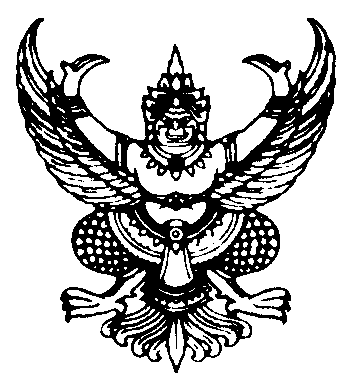 